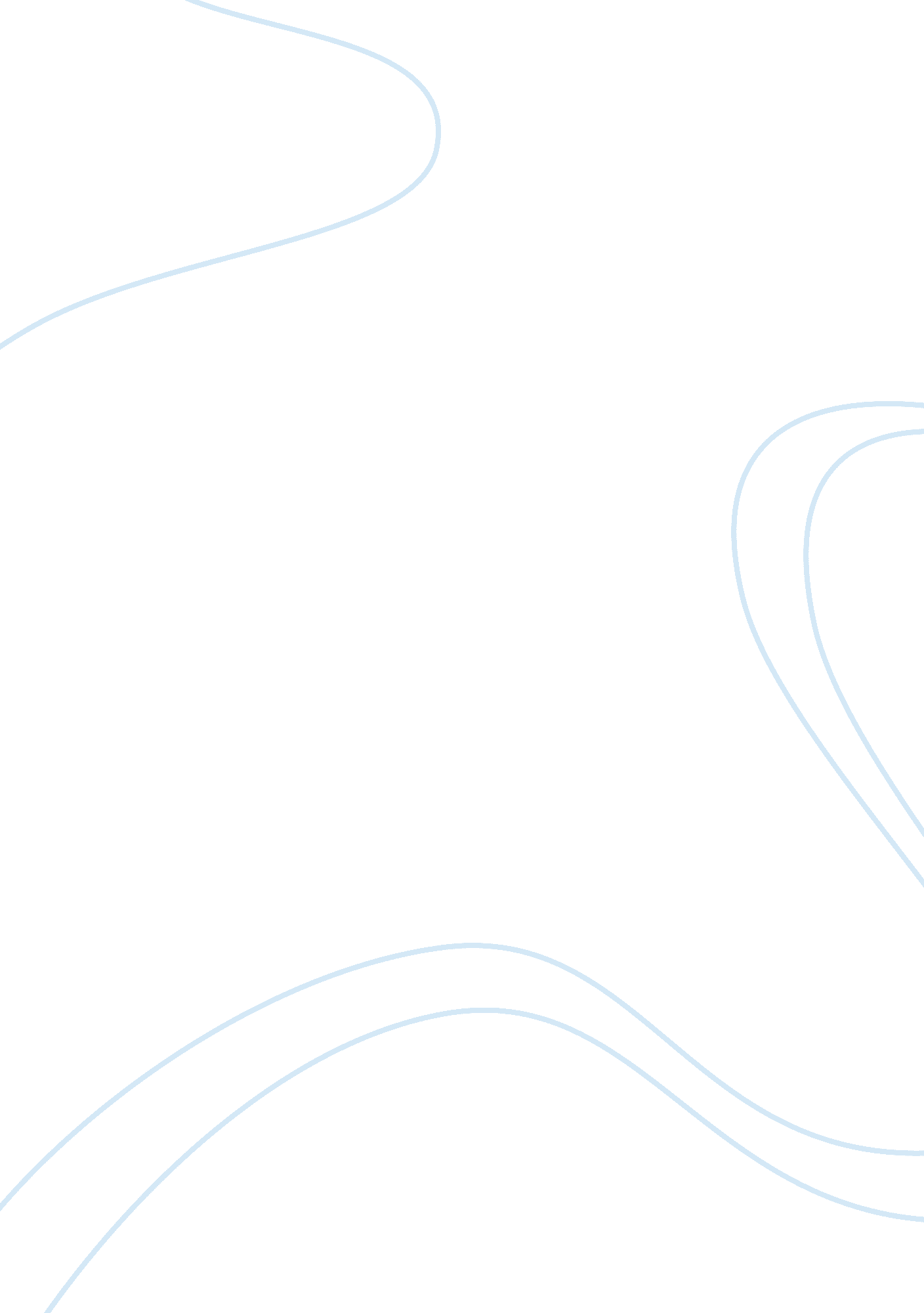 Essay on new schoolBusiness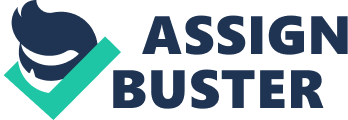 Imagine, going to a new school and being expected to know what you want to be when you get older. You’re only in 10th grade with little knowledge of what you want to do. Being accepted made me feel accomplished and determined. I was capable of having decent grades and a positive attitude. When I was in the 8th grade, I had to pick the shops I wanted to try out for 9th grade. I chose 14 shops but most of them I knew completely nothing about. I ended up choosing the shops that I would be the most interested in such as Hospitality, Painting and Design, and Marketing. By going through this route of taking new shops every 2 weeks was a different experience to me. Some shops lost my interest and made me want to go to sleep. Although I hated the shop, I had to make sure I was actually doing there work in order to receive a good grade. Taking the shops went by really fast. In the end I picked Marketing. Out of all the shops I tried I felt as though marketing was the right shop for me. In marketing we have student run stores and we decorate the wall in the mall of our stores. This shop is the right one for me for now because I’m still not sure if I would like to continue doing this in the future. This shop is really fun and I love when I’m shop week. 